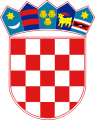 REPUBLIKA HRVATSKA          LIČKO-SENJSKA ŽUPANIJA                       GRAD GOSPIĆGRADONAČELNIKKLASA: 940-01/23-01/124URBROJ: 2125-1-02-23-05Gospić, 30. studenog 2023. godine						              GRADSKO VIJEĆE GRADA GOSPIĆAPREDMET:   Prijedlog Odluke o prodaji nekretnina označenih kao                          k. č. br. 2612 i 2613 k.o. Gospić - na razmatranje i donošenje – dostavlja se – Poštovani, temeljem članka 49. Statuta Grada Gospića („Službeni vjesnik Grada Gospića“ br. 7/09, 5/10, 7/10, 1/12, 2/13, 3/13 – p.t., 7/15, 1/18, 3/20, 1/21) u privitku dopisa dostavljam Vam na razmatranje i donošenje Prijedlog Odluke o prodaji nekretnine označene kao k.č. br. 2612 i 2613 k.o. Gospić.O B R A Z L O Ž E N J E PRAVNI TEMELJ ZA DONOŠENJE AKTA:članak 35. Zakona o vlasništvu i drugim stvarnim pravima („Narodne novine“ br. 91/96, 68/98, 137/99, 22/00, 73/00, 129/00, 114/01, 100/04, 79/06, 141/06, 146/08, 38/09, 153/09, 143/12, 152/14, 81/15 i 94/17): članak  48.st.3. Zakona o lokalnoj i područnoj (regionalnoj) samoupravi („Narodne novine“ br. 33/01, 60/01, 129/05, 109/07, 125/08, 36/09, 150/11, 144/12, 19/13, 137/15, 123/17, 98/19 i 144/20);članak 3. Odluke o uvjetima, načinu i postupku gospodarenja nekretninama u vlasništvu Grada Gospića („Službeni vjesnik Grada Gospića“ br. 8/09 i 10/9)  ičlanak 33. Statuta Grada Gospića  („Službeni vjesnik Grada Gospića“ br. 7/09, 5/10, 7/10, 1/12, 2/13, 3/13 - p.t., 7/15,  1/18, 3/20 i 1/21). OSNOVNA PITANJA KOJA SE UREĐUJU AKTOM:Predlaže se donošenje Odluke o prodaji nekretnina označenih kao k. č. br. 2612 i 2613 k.o. Gospić. Početna prodajna cijena nekretnina utvrđena je u iznosu od 76.600,00 eur  (577.142,70 kn ) prema procjembenom elaboratu tržišne vrijednosti nekretnine, izrađenog od strane ovlaštenog stalnog sudskog vještaka građevinske struke Nevena Čačića, spec. ing. aedif., Broj: 2948-2023 od 30. listopada 2023.godine.Na predmetni Elaborat dano je pozitivno mišljenje od strane Procjeniteljskog povjerenstva za područje Grada Gospića, na sjednici održanoj dana 21. studenog 2023. godine.PRIKAZ STANJA KOJE SE UREĐUJE AKTOM:Predmetne nekretnine upisane su  u zk.ul.br. 1153 k.o. Gospić, u vlasništvu Grada Gospića, označene kao:k.č.br. 2612, koja se sastoji od  KUĆE br. 13  površine 64 m2 i DVORIŠTA površine 408 m2,   ukupne površine 472 m2,  k.č.br. 2613, koja se sastoji od ORANICE VRTA ukupne površine 629 m2.Predmetne nekretnine nalaze se u Gradu Gospiću, u Smiljanskoj ulici. U naravi, riječ je o k. č. 2612 k.o. Gospić na kojoj je položen stambeni objekt kućnog broja 13, dok k.č. 2613 k.o. Gospić predstavlja uvučeni stražnji dio, vrt spomenutog stambenog objekta.Uvidom u grafički dio važeće prostorno planske dokumentacije, odnosno, u Prostorni plan uređenja Grada Gospića, ( „Službeni vjesnik Grada Gospića“ br. 09/05, 01/06-ispravak, 04/09, 05/12, 03/14, 07/14, 02/15, 03/18, 02/22 i 03/23), broj kartografskog prikaza 4.13.b. - Građevinska područja naselja Gospić utvrđeno je da se katastarske čestice broj: 2612 i 2613 k.o. Gospić u cijelosti nalaze unutar izgrađenog dijela građevinskog područja naselja.Uvidom u Urbanistički plan uređenja naselja Gospić – UPU 1 („Službeni vjesnik Grada Gospića“, br. 02/16, 08/18 i 07/22), broj kartografskog prikaza 1.0., Detaljna namjena površina, utvrđeno je da se: katastarske čestice broj: 2612 i 2613 k.o. Gospić u cijelosti nalaze unutar zone mješovite namjene (pretežito stambena-M1).Uvažavajući činjenicu da se radi o nekretninama, odnosno stambenom  objektu u lošem, ne održavanom stanju koji zahtjeva velika financijska ulaganja za koja Grad Gospić nema osigurana sredstva u Proračunu Grada Gospića, predlaže se Gradskom vijeću da se predmetne nekretnine izlože prodaji putem javnog natječaja.FINANCIJSKA SREDSTVA POTREBNA ZA PROVEDBU ODLUKE:Za provedbu ove Odluke osigurana su  sredstva u Proračunu Grada Gospića.Shodno navedenom, a uzimajući presudnu činjenicu da predmetnu nekretninu je moguće prodati samo na temelju javnog natječaja i uz naknadu utvrđenu po tržišnoj cijeni, predlaže se Gradskom vijeću Grada Gospića donošenje predmetne Odluke.	S poštovanjem,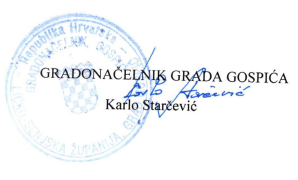 Na temelju odredbe članka 35. Zakona o vlasništvu i drugim stvarnim pravima („Narodne novine“ br. 91/96, 68/98, 137/99,22/00, 73/00, 129/00, 114/01, 79/06, 141/06, 146/08, 38/09, 153/09, 143/12, 152/14, 81/15 i 94/17), članak 48. stavka 3. Zakona o lokalnoj i područnoj (regionalnoj) samoupravi („Narodne novine“ br. 33/01, 60/01, 129/05, 109/07, 125/08, 36/09, 150/11, 144/12, 19/13, 137/15, 123/17, 98/19 i 144/20), članka 3. Odluke o uvjetima, načinu i postupku gospodarenja nekretninama u vlasništvu Grada Gospića („Službeni vjesnik Grada Gospića“ br. 8/09 i 10/09) i članka 33. Statuta Grada Gospića  („Službeni vjesnik Grada Gospića“ br. 7/09, 5/10, 7/10, 1/12, 2/13, 3/13 - p.t., 7/15, 1/18, 3/20, 1/21), Gradsko vijeće Grada Gospića, na sjednici održanoj dana _____________ 2023. donosiO D L U K Uo prodaji nekretnina označenih kao k. č. br. 2612 i 2613 k.o. GospićI.    Prodaju se nekretnine u vlasništvu Grada Gospića na temelju javnog natječaja i uz naknadu utvrđenu po tržišnoj cijeni, upisane  u  zk.ul.br. 1153 k.o. Gospić, u vlasništvu Grada Gospića, označene kao:k.č.br. 2612, koja se sastoji od  KUĆE br. 13  površine 64 m2 i DVORIŠTA površine 408 m2,  ukupne površine 472 m2,  k.č.br. 2613, koja se sastoji od ORANICE VRTA ukupne površine 629 m2.II.Početna prodajna cijena nekretnina iz točke I. ove Odluke utvrđena je prema Procjembenom elaboratu tržišne vrijednosti nekretnina, izrađenog od strane ovlaštenog stalnog sudskog vještaka građevinske struke Nevena Čačića, spec. ing. aedif., Broj: 2948-2023 od  30. listopada 2023. godine u iznosu od 76.600,00 eura/ 577.142,70 kn  (Fiksni tečaj 1 eura = 7.53450 kn). Na predmetni Elaborat dano je pozitivno mišljenje od strane Procjeniteljskog povjerenstva za područje Grada Gospića, na sjednici održanoj dana 21. studenog 2023. godine.III.Nekretnine iz točke I. ove Odluke izložit će se prodaji putem javnog natječaja, prikupljanjem zatvorenih pisanih ponuda. Pri odabiru najpovoljnije ponude Povjerenstvo za raspolaganje nekretninama vodit će se kriterijem odabira najviše ponuđene cijene.IV.Nadoknada troškova procijene nekretnina, regulirat će se kupoprodajnim Ugovorom na trošak izabranog ponuditelja.V.Ovlašćuje se gradonačelnik Grada Gospića da nakon provedenog postupka javnog natječaja, zaključi Ugovor o kupoprodaji nekretnina s odabranim ponuditeljem.VI.Ova Odluka stupa na snagu dan nakon dana objave u „Službenom vjesniku Grada Gospića.“						PREDSJEDNICA GRADSKOG VIJEĆA                                                                                               GRADA GOSPIĆA                                                                    Ana-Marija Zdunić, mag.iur., v.r.